AGENDA DEL SEMINARIO DE CONSTITUCIÓN DE LA RED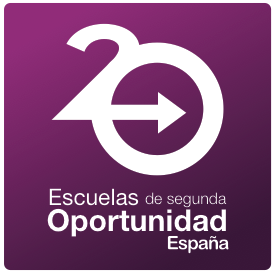 DE LAS ESCUELAS DE SEGUNDA OPORTUNIDAD (E2O) EN ESPAÑA (27-28 & 29 de Enero del 2016,  Marsella, Francia)Miércoles 27 de Enero – Marsella centro ciudad17h00 - 18h00 – Llegada de los participantes – Instalación en los alojamientos18h00 – 20h30 – Visita de la ciudad con guía (A confirmar)20h30 – Cena (libre)Jueves 28 de Enero – E2C Marsella (360 Chemin de la Madrague-Ville, 13015 Marseille, France)8h30 - 9h30 : Bienvenida en la E2C Marsella y visita de la escuela9h30 - 12h30 : Taller a - Encuentro con el Presidente de la red E2C Francia, Alexandre SCHAJER (Experiencia red francesa, proceso de certificación, …)En paralelo, sesión especifica para los equipos ponentes:9h30 – 12h30: Taller b – Intercambio de experiencias y buenas practicas entre equipos ponentes E2C Marsella & E2O España. 3 temáticas (a confirmar): Individualización, Pedagogía del éxito, Acompañamiento  12h30 – 14h00 : Comida en el restaurante pedagógico de la E2C Marsella – Invitado de honor, Rafael VALLE GARAGORRI, Cónsul General de España en Marsella14h00 – 16h30 : La pedagogía E2C Marsella, innovaciones, experiencias, testimonios; Presentación del Sofware “a medida” EDA y encuentro con los jóvenes16h30 – 17h00: Pausa17h00 – 19h00 : Seminario E2O España – parte 1Intercambio sobre el “modelo francés” y la E2C MarsellaPresentación de la propuesta de creación de la red española Debate, modificación y validación sobre la misión, los objetivos, el gobierno y los estatutos 21h00 – 23h00 : Cena en común (Restaurante O’Pastis, 16 Rue de la Paix Marcel Paul 13001 Marseille)Vienes 29 de Enero – Villa Valmer (OCEMO) (271, corniche Kennedy 13007 Marseille)9h00 - 13h00 : Seminario E2O España – parte 2Próximas etapas: Asamblea constituyente, Evento anualPrograma Erasmus +13h00 – 14h00 : “Pica-pica del Mediterráneo”14h00 – Final del Seminario	